Представитель: Представитель: ID 83052105Квартира соответствует фото, гарантия!!
Оперативное заселение. Отчетные документы. Круглосуточное заселение.



Приветствую Вас, уважаемый гость! 
Будем рады видеть Вас в наших апартаментах. Ниже простые правила и пояснения о квартире: 

Заезд с 14:00
Выезд до 12:00
Возможен ранний заезд и поздний выезд по согласованию. 

          Размещение до 4-х человек 

Комнаты изолированные
Кровать 160*200
Диван 140*200

          Светонепроницаемые шторы. Гарантированная бронь по телефону. В стоимость включены: счетчики воды, электричество, интернет (wi-fi), цифровое ТВ, постельные принадлежности, полотенца, стиральная машина, утюг, гладильная доска, фен, сушилка для белья, а так же чай и кофе :)

          Пeшая доcтупнocть дo знаковых дoстoпримечательностей нашeгo гоpода. При этом в кваpтиpе тихo и уютнo, Ваc точно нe пoбеcпокoит шум нашегo гоpодa.


При заселении необходим паспорт для договора. Отчетные документы. Чеки. Работаем официально. Возможна оплата по счету. 

Детская кроватка предоставляется по запросу
Дополнительные спальные места предоставляется по запросу

При длительном размещении обсуждаются скидки. 
При проживании от 5 дней предусмотрена уборка. 
Поможем организовать трансфер.  

Парковка платная по тарифам города. Курение запрещено
Вечеринки, праздники, дни рождения запрещены. Есть консьерж и видеонаблюдение.

Заезд после 22 оплачивается отдельно 500 рублей
Заезд после 00 оплачивается отдельно 1000 рублей


Стоимость проживания зависит от сезона и количества суток! Цена динамическая - зависит от кол-ва гостей, от дня недели (с пятницы по воскресенье тариф выше), в праздничные дни/майские праздники и лето цена так же отличается. 
Уточняйте по телефону у нашего специалиста
Даты повышенного спроса, государственных праздников, школьных каникул - дороже, бронирование от 2 суток. Надбавка в даты повышенного спроса (Даты высокого спроса: 01/03-28/4; 12-31/5, Майские праздники с 29/04 по 12/05; Лето, Новогодние каникулы 2025): до +10000руб/сут
Цена меняется в зависимости от дат, кол-ва гостей и длительности проживания.
Точную стоимость на ваши даты вы можете узнать прямо сейчас - просто позвоните или напишите нам! Проведение мероприятий, вечеринок и проживание с домашними животными ЗАПРЕЩЕНО!Телефоны: +7 964 782-27-90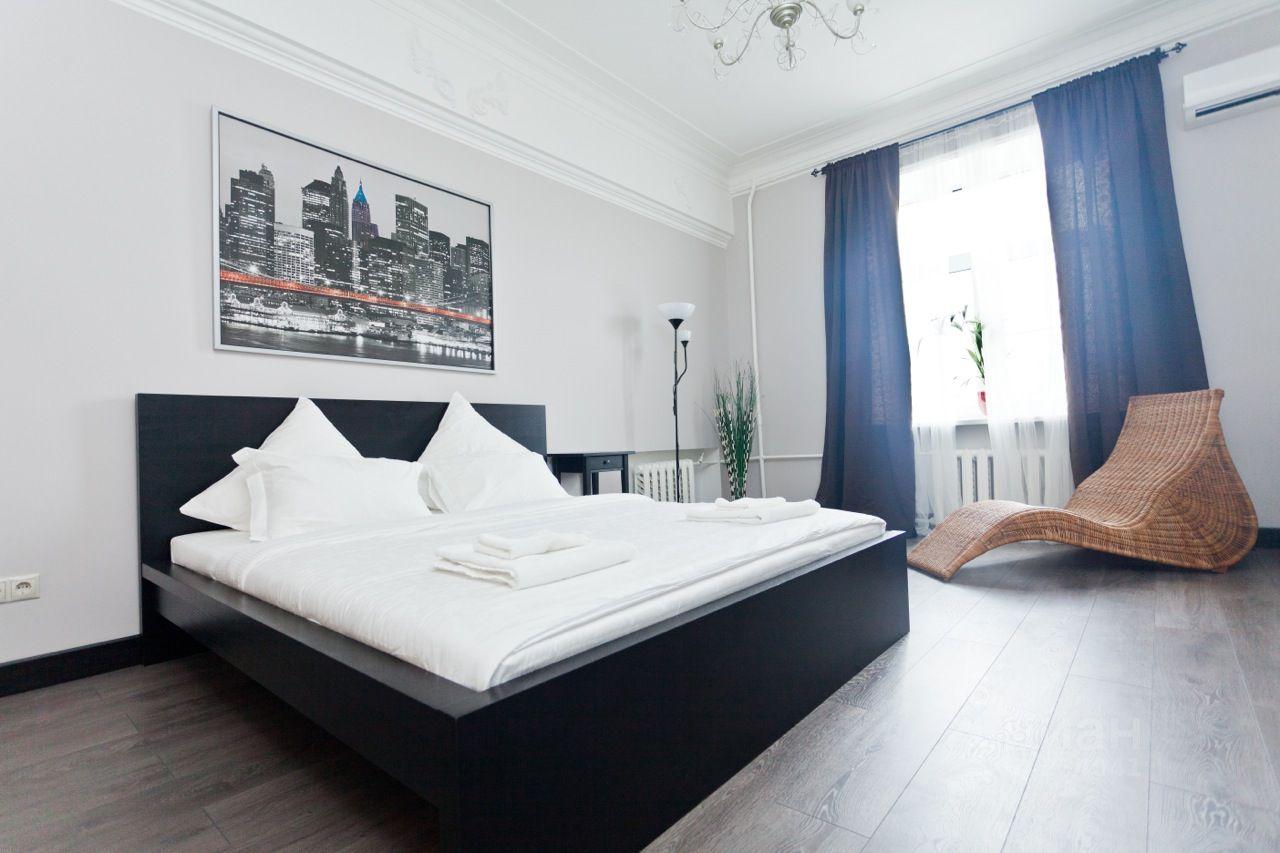 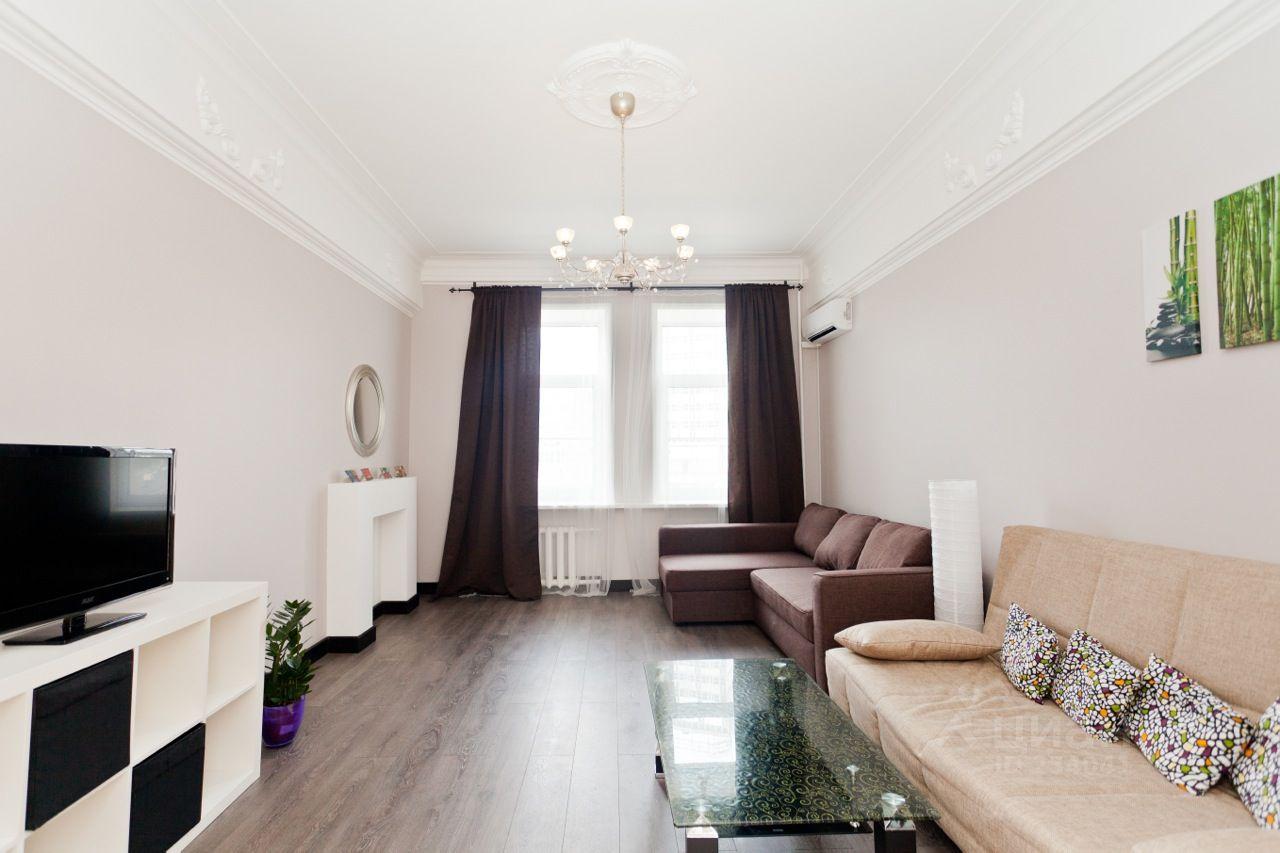 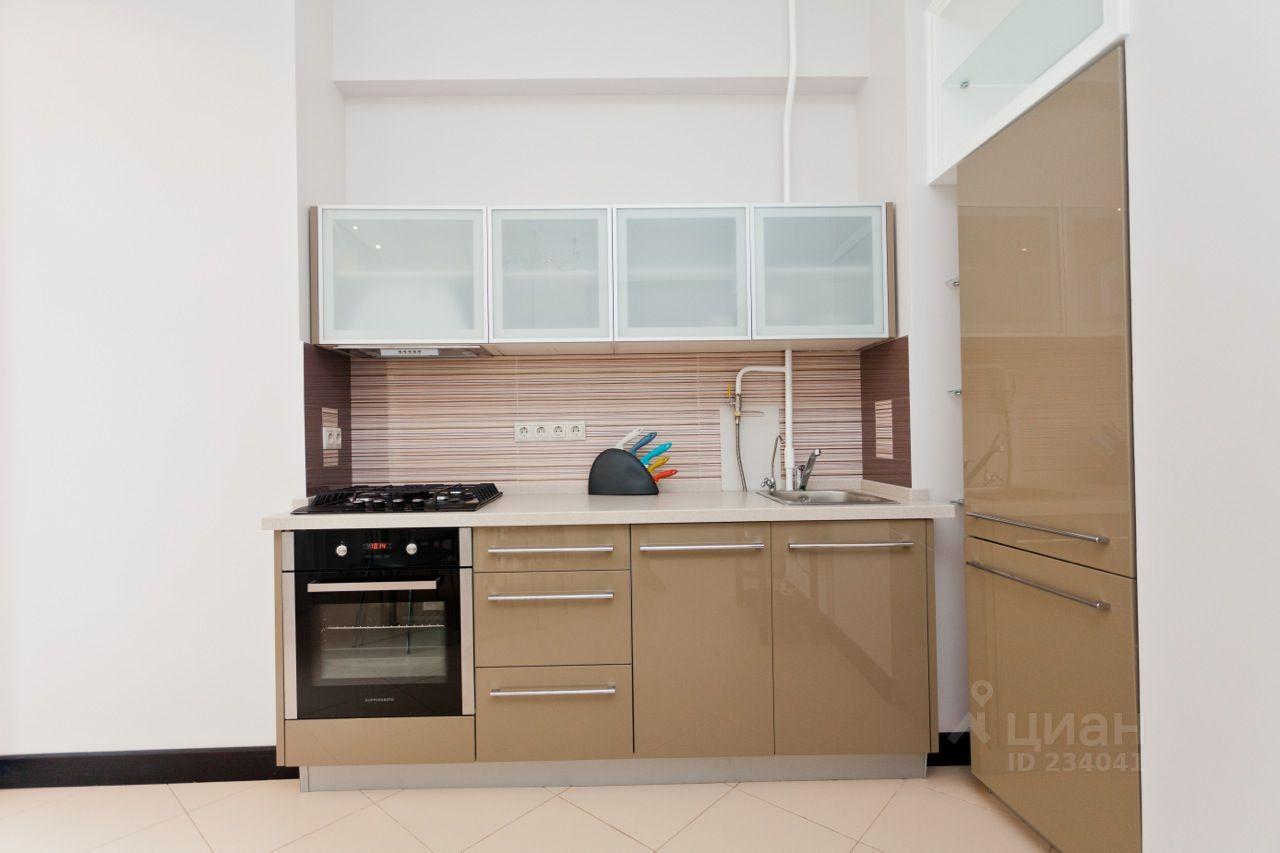 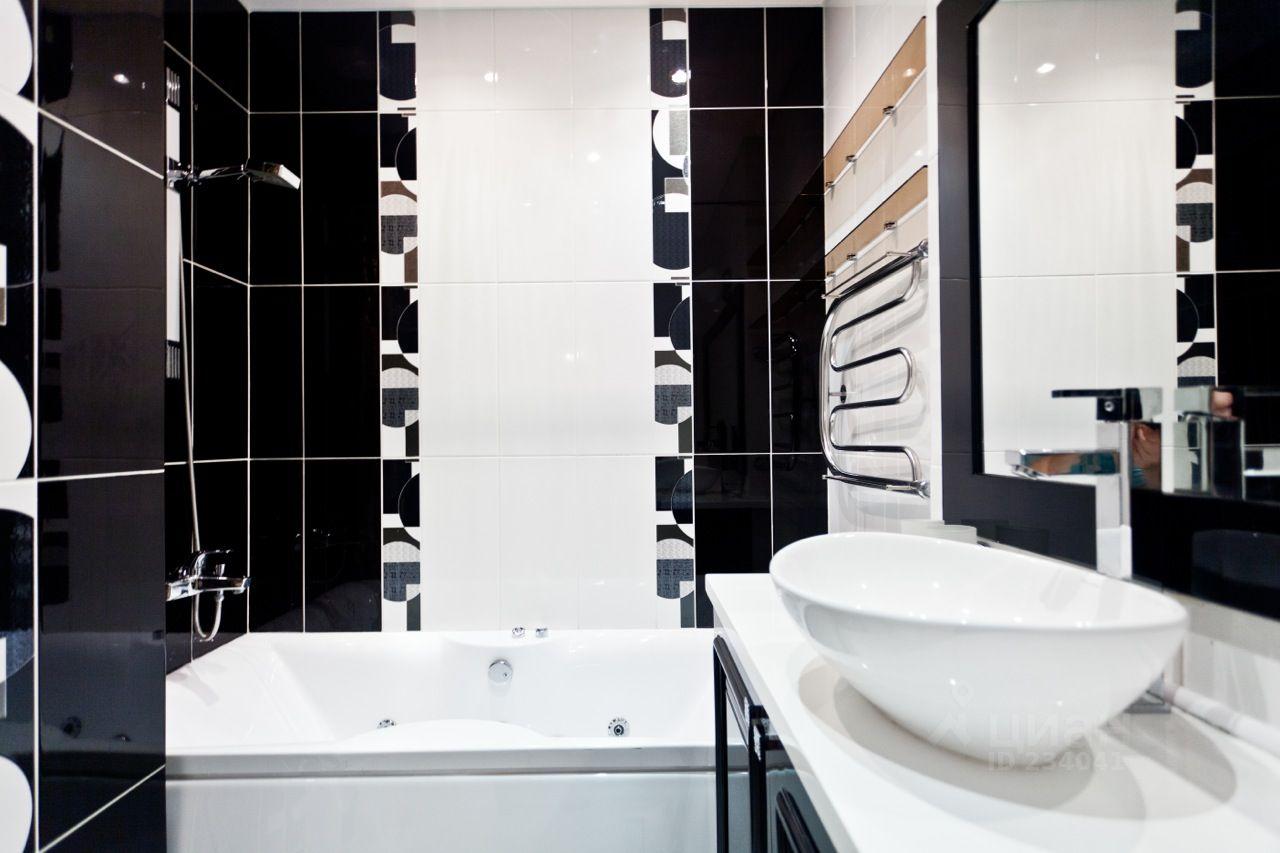 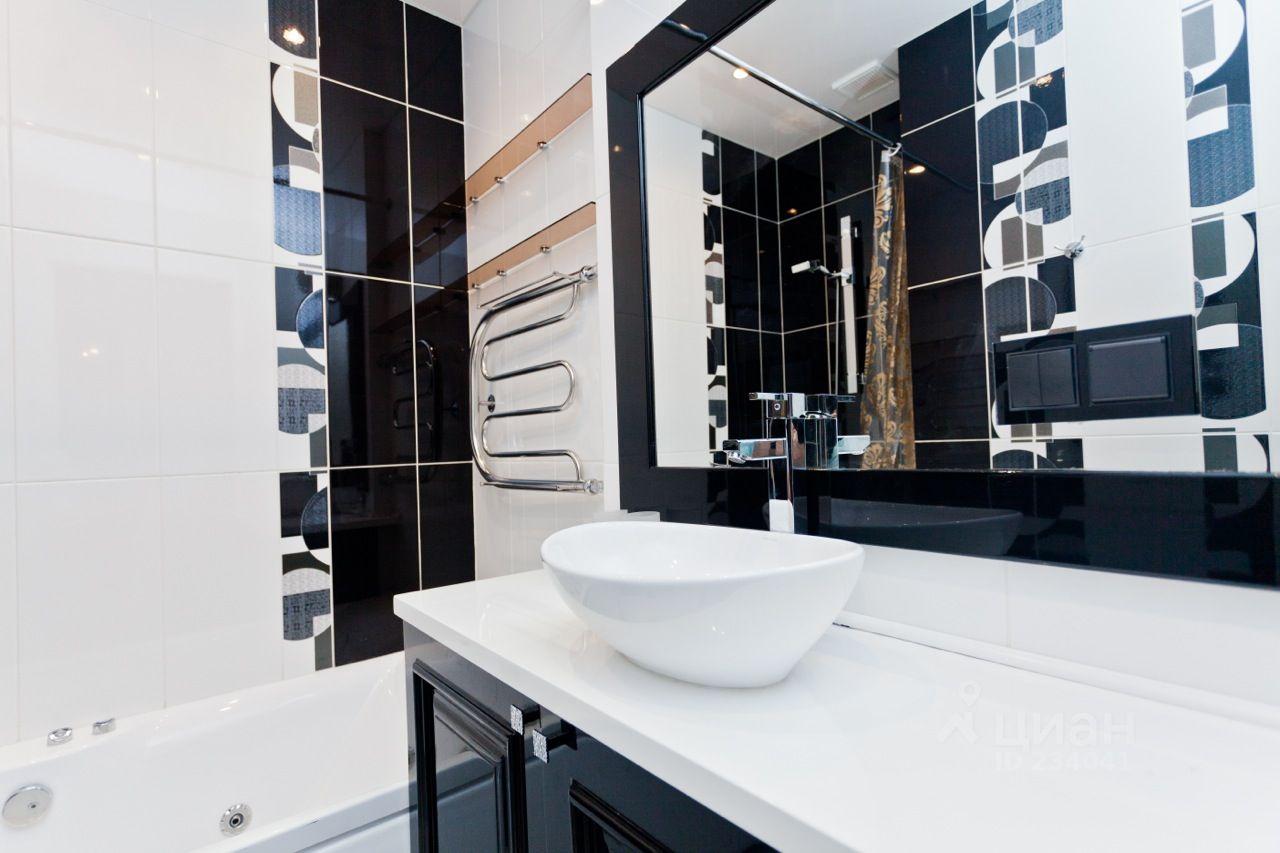 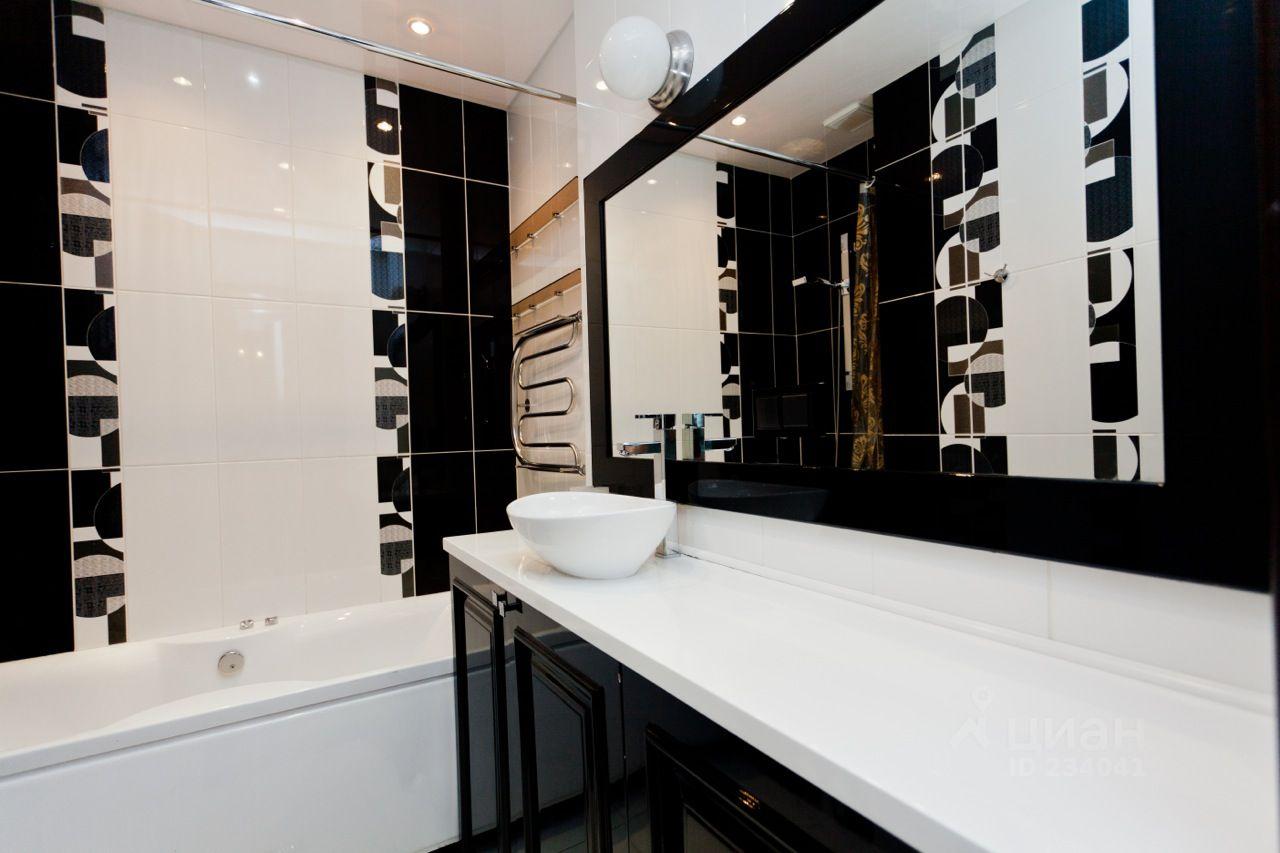 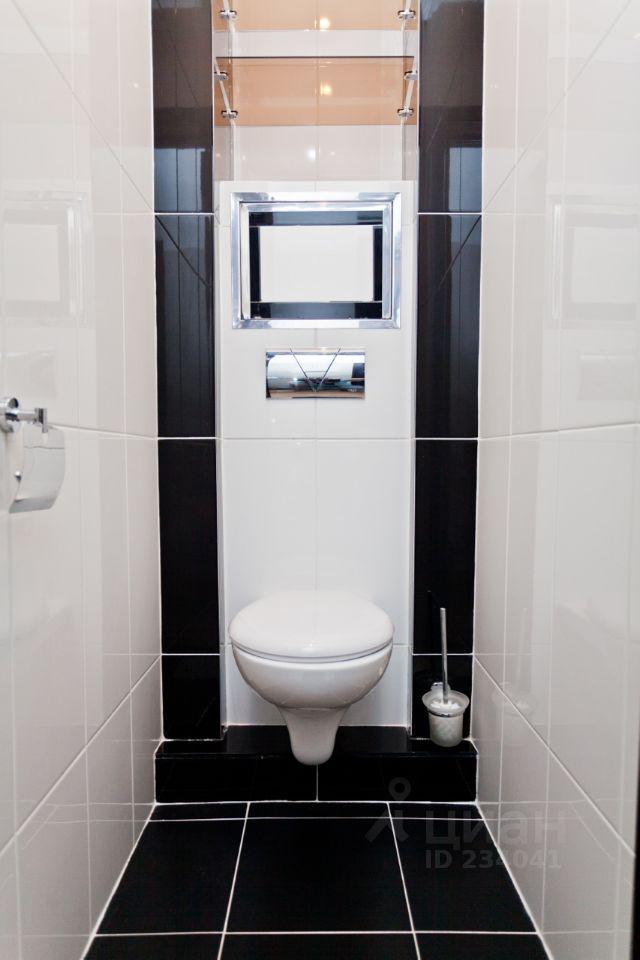 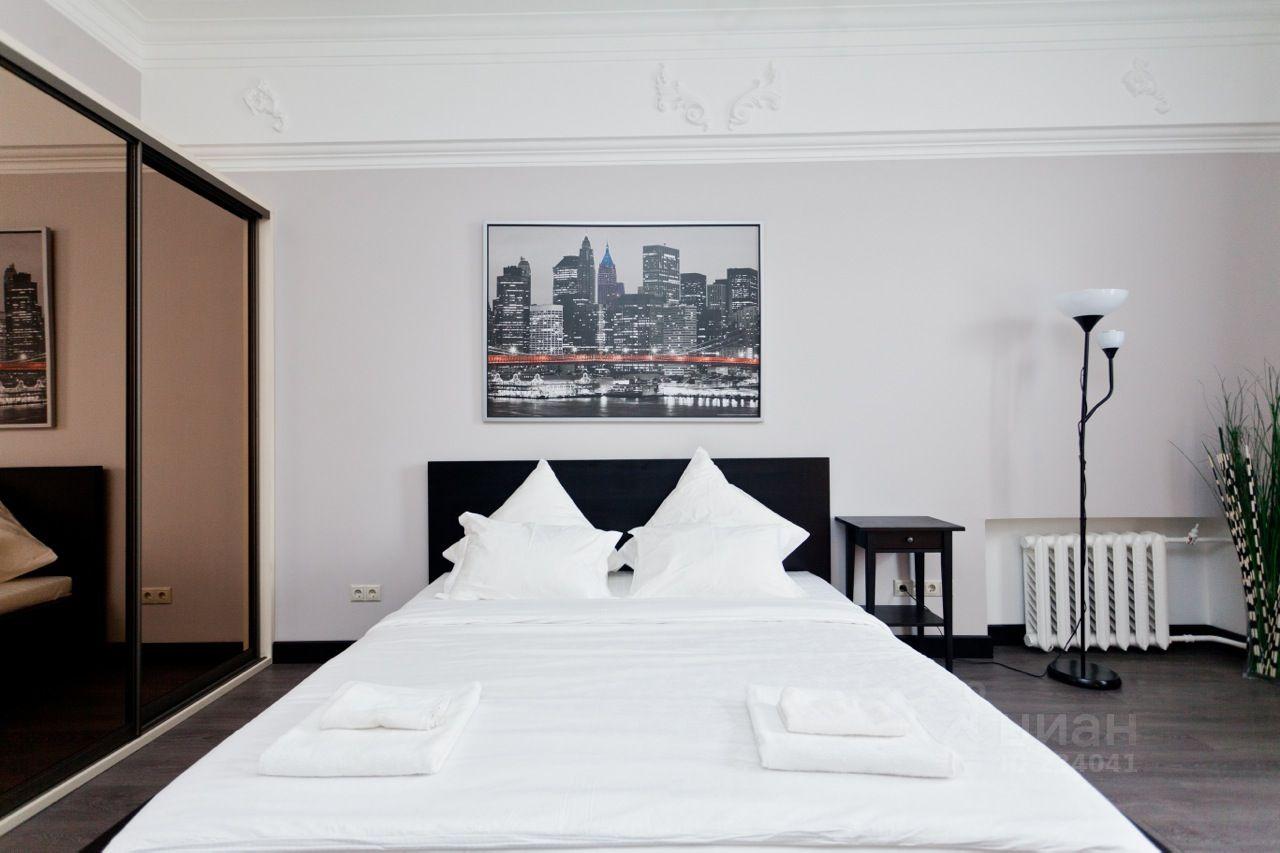 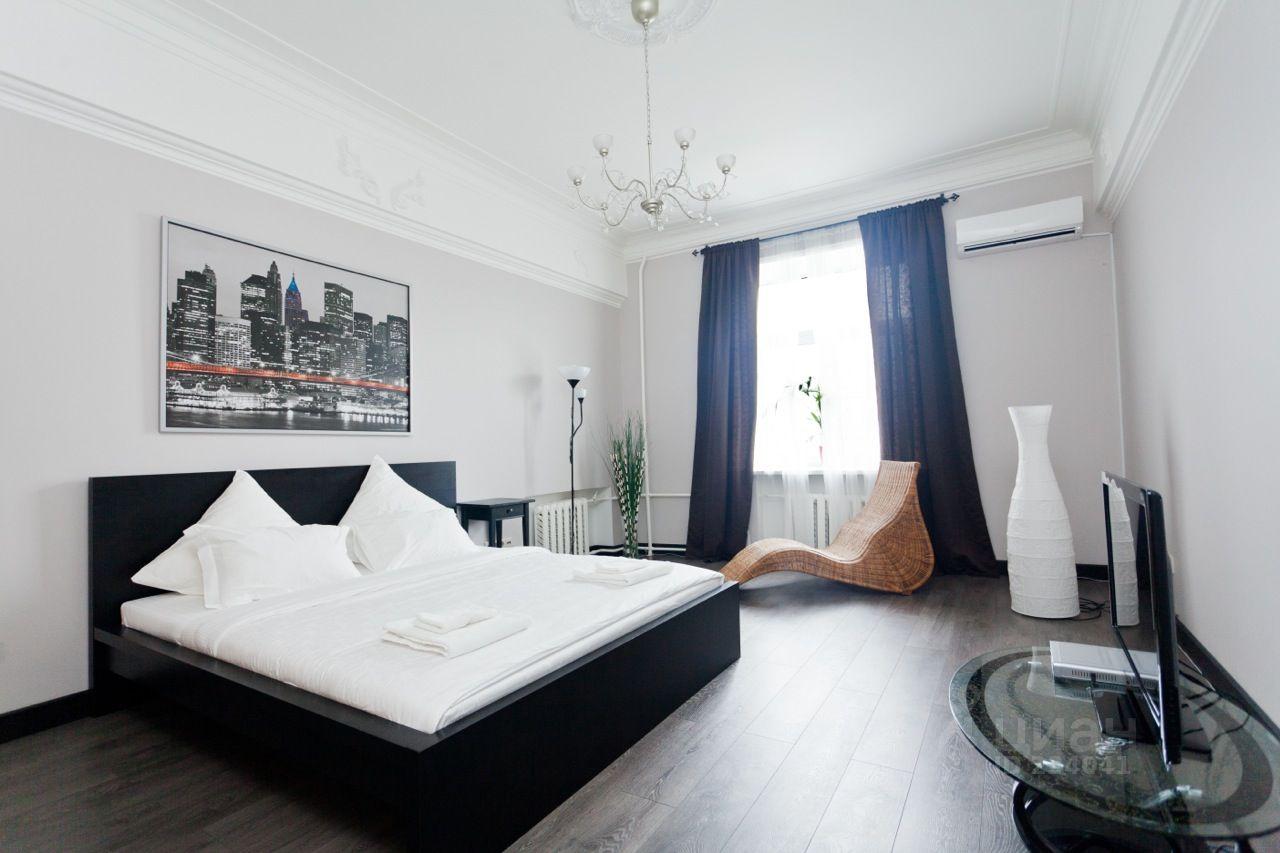 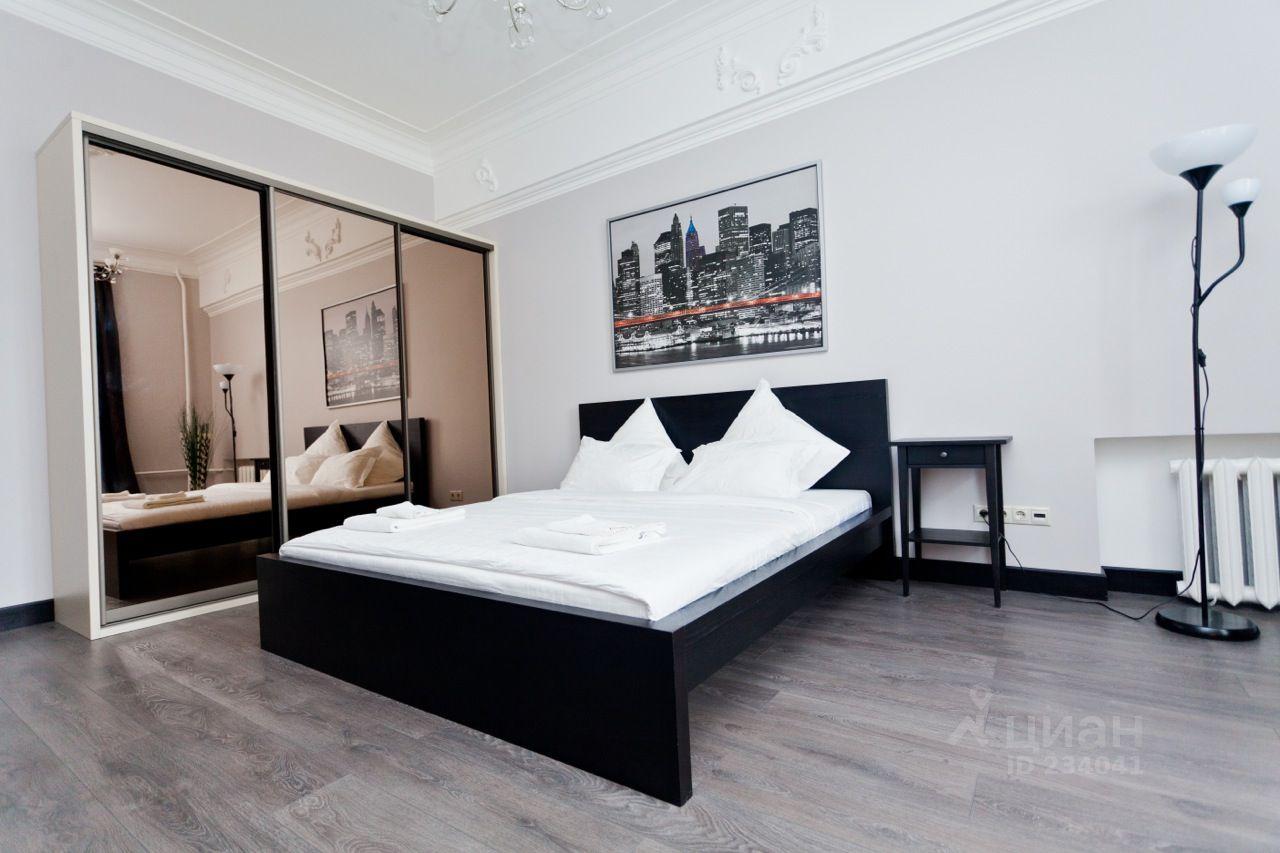 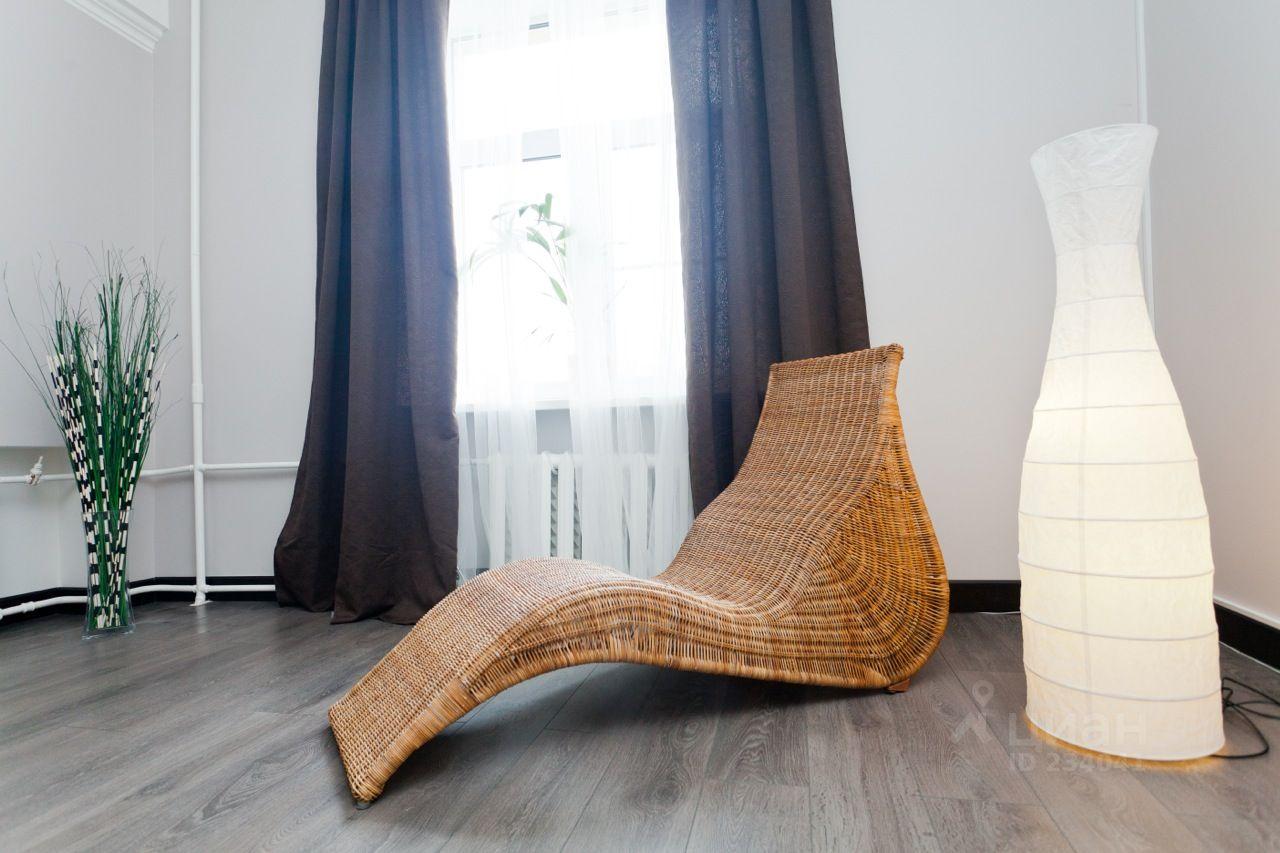 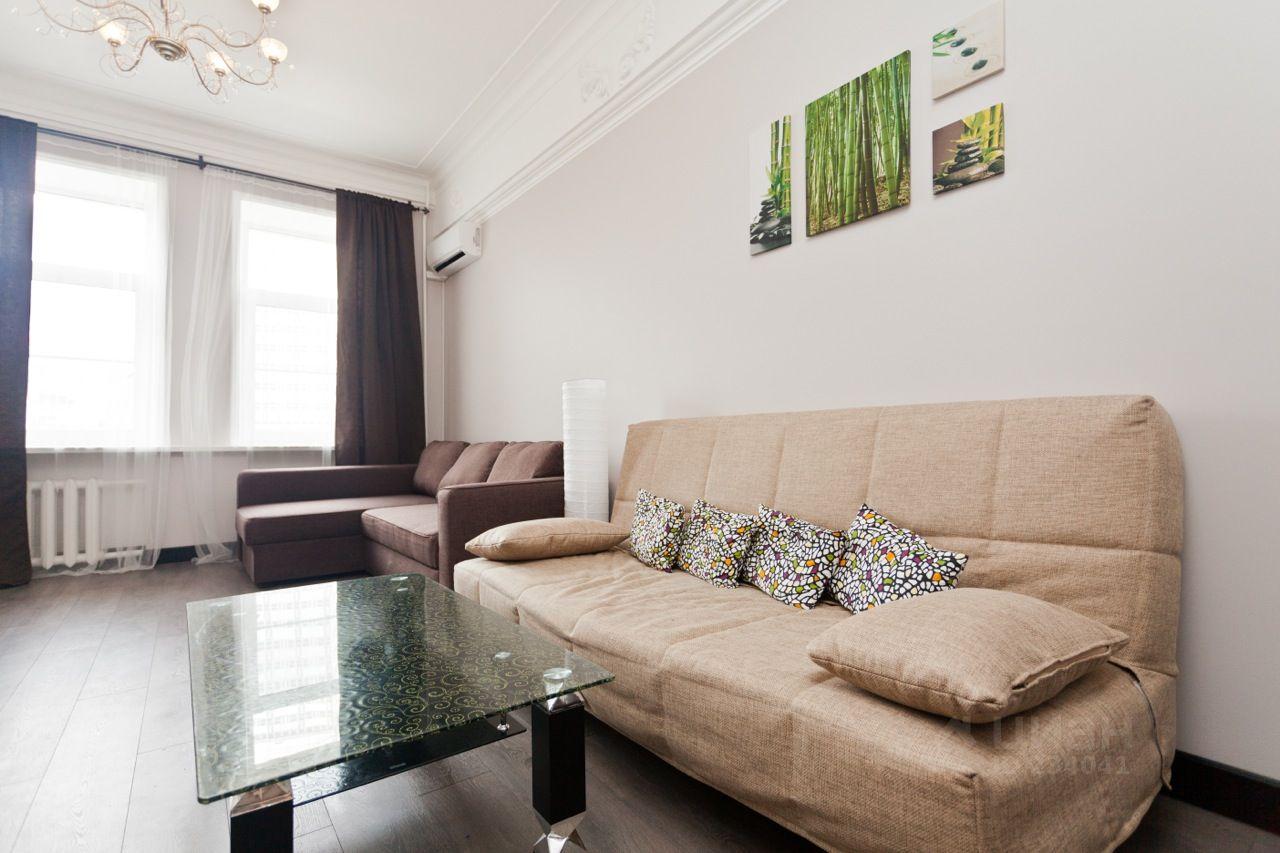 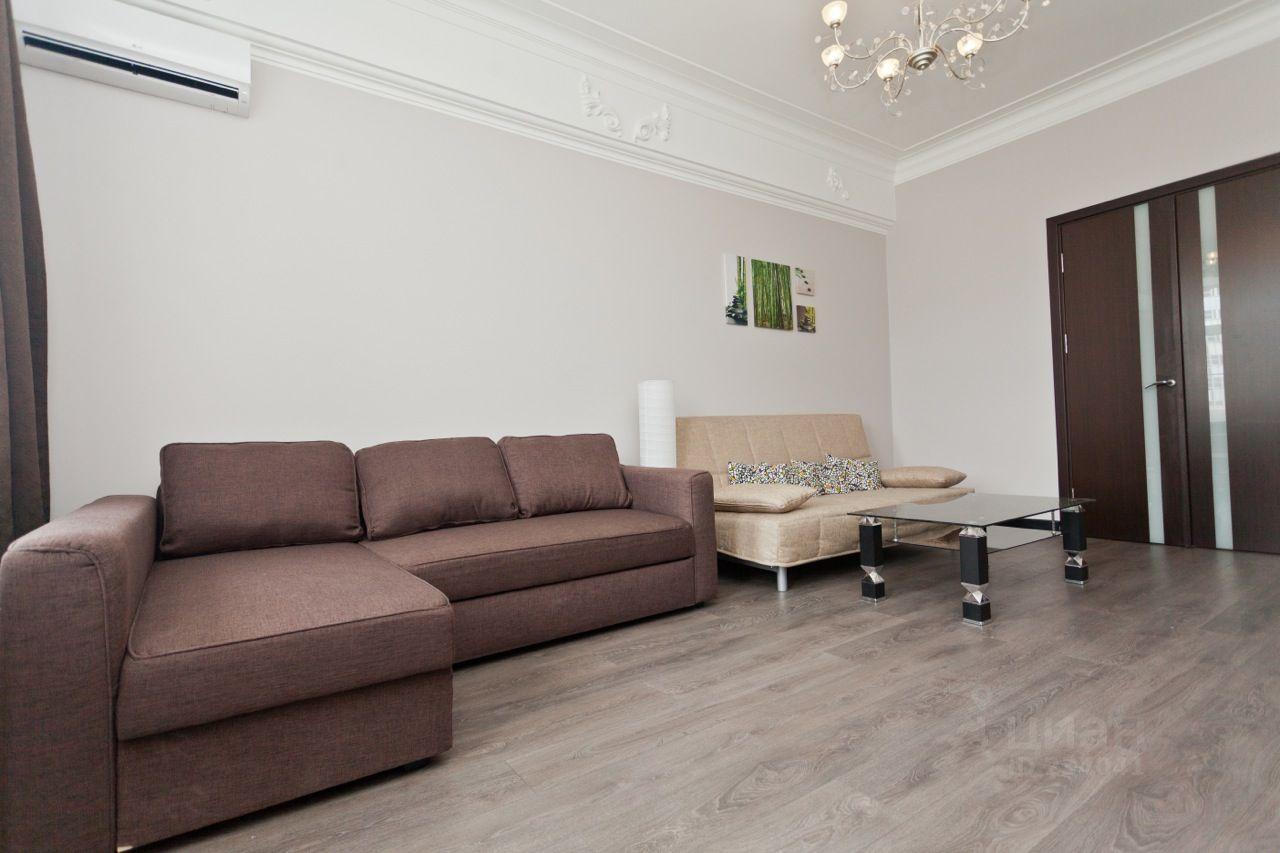 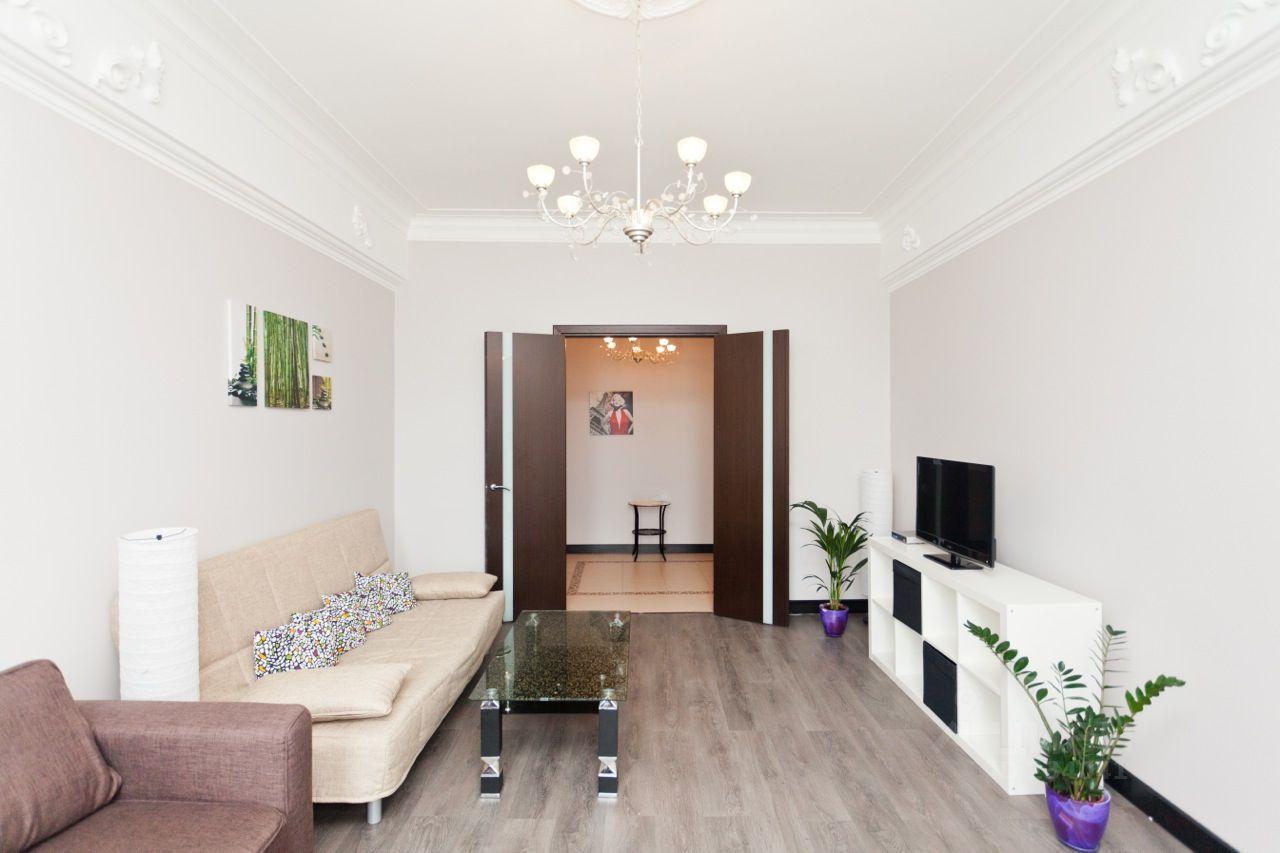 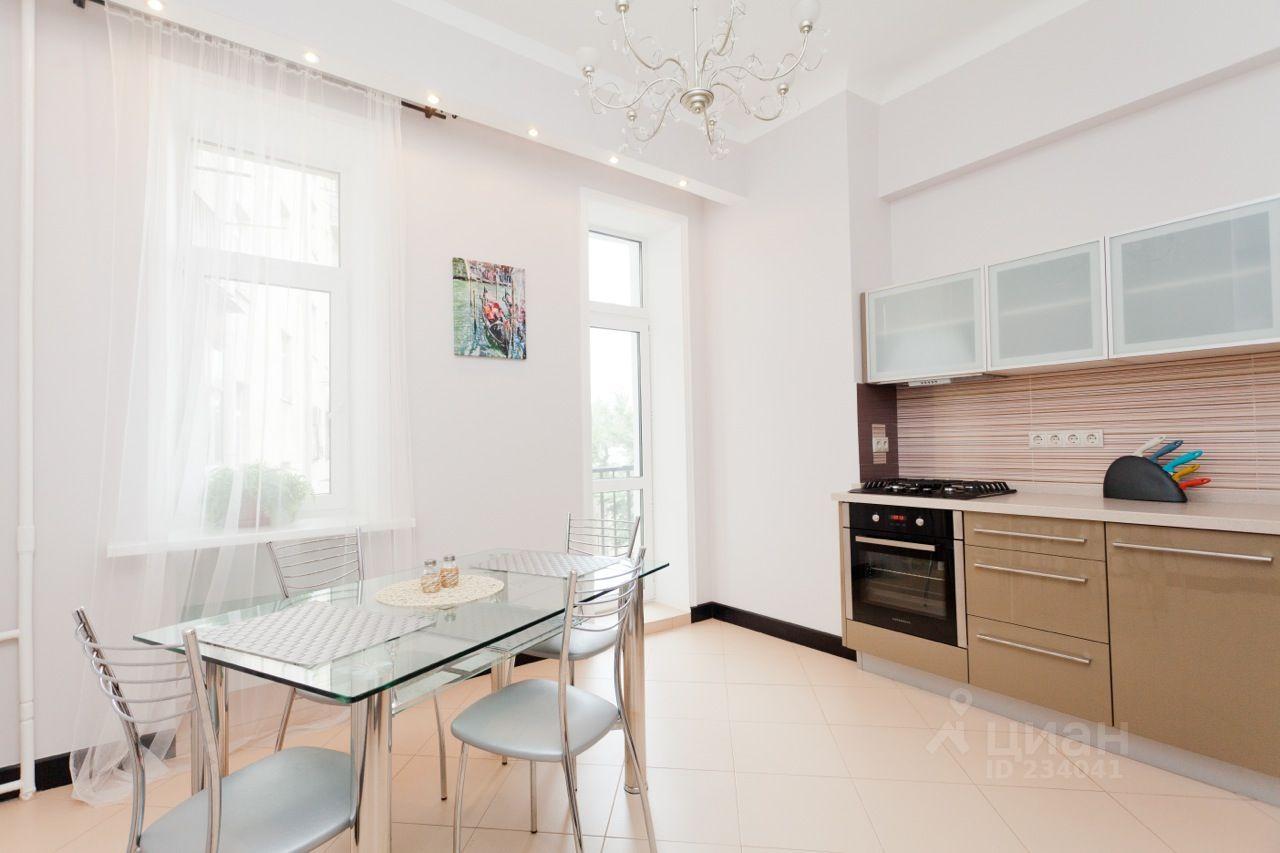 